 October 22, 2018   Money Market Operations as on October 20, 2018                                                                                (Amount in Rupees billion, Rate in Per cent) RESERVE POSITION@     	  


@ Based on Reserve Bank of India (RBI) / Clearing Corporation of India Limited (CCIL) / Fixed Income Money Market and Derivatives Association of India (FIMMDA) Data.   -   Not Applicable / No Transaction   **   Relates to uncollateralized transactions of 2 to 14 days tenor.   @@ Relates to uncollateralized transactions of 15 days to one year tenor   # The figure for the cash balances with RBI on Sunday is same as that of the previous day (Saturday).   $ Includes refinance facilities extended by RBI   ¥  As per the Press Release No. 2014-2015/1971 dated March 19, 2015                                                                                                                                            Ajit Prasad  Press Release : 2018-2019/937                                                          Assistant Adviser प्रेस प्रकाशनी 
PRESS RELEASEसंचार विभाग, केंद्रीय कार्यालय,  एस.बी.एस.मार्ग, मुंबई-400001________________________________________________________________________________________________________DEPARTMENT OF COMMUNICATION, Central  Office,  S.B.S. Marg, Mumbai-400001फोन/Phone: 91 222266 0502 फैक्स/Fax: 91 222266 0358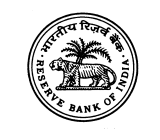 भारतीय रिज़र्व बैंकRESERVE BANK OF वेबसाइट :www.rbi.org.in/hindiWebsite : www.rbi.org.inइ-मेलemail:helpdoc@rbi.org.inMONEY MARKETS@  MONEY MARKETS@  Volume  (One Leg)  Weighted Average Rate  Range  A.   Overnight Segment (I+II+III+IV)   	   122.516.394.70-6.60A.   I.  Call Money   	   20.006.244.70-6.55A.   II. Collateralised Borrowing and Lending Obligation (CBLO)   102.516.426.03-6.60A.   III. Market Repo         0.00-A.   IV. Repo in Corporate Bond   0.00-B.   Term Segment   B.   I. Notice Money**    0.396.235.60-6.60B.   II. Term Money@@   0.00--B.   III. CBLO   0.00--B.   IV. Market Repo   0.00--B.   V. Repo in Corporate Bond   0.00--RBI OPERATIONS@   RBI OPERATIONS@   Auction Date  Tenor (Days)   Maturity Date  Amount Outstanding    Current  Rate/Cut   off Rate  C.      Liquidity Adjustment Facility     Liquidity Adjustment Facility   (i) Repo (Fixed  Rate)                           19/10/2018322/10/201839.946.5020/10/2018222/10/20181.066.50(ii) Repo (Variable Rate)  09/10/20181423/10/2018134.006.5112/10/20181426/10/2018230.626.5116/10/20182106/11/2018300.006.5816/10/20181430/10/2018235.006.5519/10/20181402/11/2018235.026.5219/10/2018726/10/2018138.406.51(iii) Reverse Repo (Fixed  Rate)     19/10/2018322/10/2018156.906.2520/10/2018222/10/201858.296.25(iv) Reverse Repo (Variable Rate)  -----D.   Marginal Standing Facility                 19/10/2018322/10/20180.006.7520/10/2018222/10/20182.966.75E.   Standing Liquidity Facility Availed from RBI$   Standing Liquidity Facility Availed from RBI$   20.12F.    Cash Reserves Position of Scheduled Commercial Banks   	  	   Cash Reserves Position of Scheduled Commercial Banks   	  	   Cash Reserves Position of Scheduled Commercial Banks   	  	  (i) Cash balances with RBI as on#    October 16, 2018 5,075.05October 17, 20185,140.98(ii) Average daily cash reserve requirement for the fortnight ending    October 26, 2018 4,869.62G.   Government of India Surplus Cash Balance Reckoned for Auction as on ¥  October 19, 2018  0.00